ΠΙΝΑΚΑΣ ΑΠΟΦΑΣΕΩΝ ΔΗΜΟΤΙΚΟΥ ΣΥΜΒΟΥΛΙΟΥ ΔΗΜΟΥ ΚΕΦΑΛΛΟΝΙΑΣ`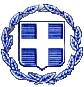 ΕΛΛΗΝΙΚΗ ΔΗΜΟΚΡΑΤΙΑΝΟΜΟΣ  ΚΕΦΑΛΛΗΝΙΑΣ ΔΗΜΟΣ  ΚΕΦΑΛΛΟΝΙΑΣ Δ/ΝΣΗ ΔΙΟΙ/ΚΩΝ ΥΠΗΡΕΣΙΩΝΤΜΗΜΑ ΔΙΟΙΚ/ΚΗΣ ΜΕΡΙΜΝΑΣ & ΥΠΟΣΤΗΡΙΞΗΣ ΠΟΛΙΤΙΚΩΝ ΟΡΓΑΝΩΝΠληρ. Βασιλείου ΝατάσαΤαχ. Δ/νση : Πλατεία Βαλλιάνου28100 ΑΡΓΟΣΤΟΛΙΤΗΛ: 2671360 158@dimsimkef@gmail.com                                                                              Αργοστόλι:   22 /12/2017                                 Αριθ. Πρωτ: 41044`ΕΛΛΗΝΙΚΗ ΔΗΜΟΚΡΑΤΙΑΝΟΜΟΣ  ΚΕΦΑΛΛΗΝΙΑΣ ΔΗΜΟΣ  ΚΕΦΑΛΛΟΝΙΑΣ Δ/ΝΣΗ ΔΙΟΙ/ΚΩΝ ΥΠΗΡΕΣΙΩΝΤΜΗΜΑ ΔΙΟΙΚ/ΚΗΣ ΜΕΡΙΜΝΑΣ & ΥΠΟΣΤΗΡΙΞΗΣ ΠΟΛΙΤΙΚΩΝ ΟΡΓΑΝΩΝΠληρ. Βασιλείου ΝατάσαΤαχ. Δ/νση : Πλατεία Βαλλιάνου28100 ΑΡΓΟΣΤΟΛΙΤΗΛ: 2671360 158@dimsimkef@gmail.com                                                     23ης τακτικής δημόσιας συνεδρίασης  στις  20  Δεκεμβρίου   2017   ημέρα  Tετάρτη  και  ώρα  18:00     369/17 Λήψη απόφασης με την οποία το Σώμα αποφαίνεται για το κατεπείγον των     θεμάτων   που εισάγονται εκτός ημερήσιας διάταξης.Εγκρίνεται κατά πλειοψηφία             370/17 Έγκριση απολογισμού για την αξιοποίηση του ποσού του ερανικού λογαριασμού- συνοπτική ενημέρωσηΕγκρίνεται ομόφωνα  371/17 Έγκριση της 8ης Τροποποίησης προϋπολογισμού οικονομικού έτους 2017 της Κ.Ε.ΔΗ.ΚΕ         Εγκρίνεται κατά πλειοψηφία            372/17 Σύσταση Επιτροπής για παρακολούθηση του θέματος του Τ.Ε.Ι Ιονίων Νήσων. Εγκρίνεται κατά πλειοψηφία373/17 Καθορισμός τελών χρήσης κοινοχρήστων χώρων για το έτος 2018 (αρ. 309/2017 απόφαση της Οικονομικής Επιτροπής).Εγκρίνεται κατά πλειοψηφία374/17 Καθορισμός τελών χρήσης Δημοτικών Κοιμητηρίων για το έτος 2018 (αρ. 310/2017 απόφαση της Οικονομικής Επιτροπής).Εγκρίνεται κατά πλειοψηφία375/17 Καθορισμός συντελεστών ανταποδοτικών τελών καθαριότητας και ηλεκτροφωτισμού έτους 2018 (αριθμ.308/2017 απόφαση της Οικονομικής Επιτροπής).Εγκρίνεται κατά πλειοψηφία376/17 Έγκριση Τεχνικού Προγράμματος Δήμου Κεφ/νιάς έτους 2018. (αρ.7/2017απόφαση Εκτελεστικής Επιτροπής).            Εγκρίνεται κατά πλειοψηφία377/17 Έγκριση 18ης τροποποίησης Τεχνικού Προγράμματος και αναμόρφωσης προϋπολογισμού οικ. έτους 2017 (αριθμ.317/2017 απόφαση της Οικονομικής Επιτροπής).            ΕΙΣ: Α/Δ κ. Σ. ΓαρμπήΕγκρίνεται κατά πλειοψηφία378/17 Λήψη απόφασης για άνοιγμα λογαριασμού (Ν 260) Ταμειακής Διαχείρισης στην Τράπεζα της Ελλάδος για την μεταφορά διαθεσίμων.  Εγκρίνεται κατά πλειοψηφία379/17 Λήψη απόφασης για άνοιγμα λογαριασμών διαχείρισης παγίας Προέδρων Δημοτικών και Τοπικών Κοινοτήτων.    Εγκρίνεται ομόφωνα380/17 Διαγραφές-Επιστροφές.Εγκρίνεται ομόφωνα381/17 Έγκριση δαπάνης επιπλέον αμοιβής δικηγόρου και ψήφιση πιστώσεων πολυετών υποχρεώσεων.Εγκρίνεται κατά πλειοψηφία382/17 Έγκριση λύσης μίσθωσης τμήματος αιγιαλού-παραλίας στην θέση Πετανοί Τ.Κ Αγίας Θέκλης Δ.Ε Παλικής.Εγκρίνεται κατά πλειοψηφία383/17 Έγκριση τροποποιητικής προγραμματικής σύμβασης και  υποβολής τροποποιητικής αίτησης χρηματοδότησης του έργου: "ΑΝΕΓΕΡΣΗ ΤΟΥ ΝΕΟΥ ΔΗΜΟΤΙΚΟΥ ΓΗΡΟΚΟΜΕΙΟΥ ΑΡΓΟΣΤΟΛΙΟΥ ΚΕΦΑΛΟΝΙΑΣ (B΄ ΦΑΣΗ)" στο Επιχειρησιακό Πρόγραμμα «Ιόνια Νησιά»,  ΕΣΠΑ 2014-2020.»Εγκρίνεται ομόφωνα384/17 Αποδοχή της πίστωσης και ορισμός  υπολόγου για το έργο : Δράσεις εξοικονόμησης ενέργειας Δημοτικού Κολυμβητηρίου Αργοστολίου στην Κεφαλλονιά»(κωδ.ΟΠΣ 5007230) στο ΕΠ 2014-2020.Εγκρίνεται ομόφωνα385/17 Έγκριση δαπάνης και διάθεση πίστωσης για την κάλυψη εξόδων κηδείας άπορου δημότη.           Εγκρίνεται ομόφωνα386/17 Έγκριση μελέτης με τίτλο: «ΠΡΟΜΗΘΕΙΑ ΠΑΣΤΕΡΙΩΜΕΝΟΥ ΓΑΛΑΚΤΟΣ ΕΡΓΑΤΟΤΕΧΝΙΚΟΥ ΠΡΟΣΩΠΙΚΟΥ  ΔΗΜΟΥ ΚΕΦ/ΝΙΑΣ ΚΑΙ ΝΟΜΙΚΩΝ ΠΡΟΣΩΠΩΝ ΓΙΑ ΤΟ ΕΤΟΣ 2018».Εγκρίνεται ομόφωνα387/17 Έγκριση μελέτης και καθορισμός τρόπου ανάθεσης του έργου με τίτλο «ΑΝΑΠΛΑΣΗ ΠΕΖΟΔΡΟΜΟΥ ΔΙΟΝΥΣΙΟΥ ΛΑΥΡΑΓΚΑ ΠΟΛΕΩΣ ΑΡΓΟΣΤΟΛΙΟΥ».Εγκρίνεται κατά πλειοψηφία388/17 Έγκριση μελέτης έργου: ¨ΠΡΟΜΗΘΕΙΑ ΑΔΡΑΝΩΝ ΥΛΙΚΩΝ ΓΙΑ ΤΙΣ ΑΝΑΓΚΕΣ ΤΟΥ ΔΗΜΟΥ ΚΕΦΑΛΛΟΝΙΑΣ¨.Εγκρίνεται κατά πλειοψηφία389/17 Έγκριση μελέτης με τίτλο: «ΠΡΟΜΗΘΕΙΑ ΑΝΤΑΛΛΑΚΤΙΚΩΝ  & ΕΡΓΑΣΙΕΣ ΣΥΝΤΗΡΗΣΗΣ ΚΑΙ ΕΠΙΣΚΕΥΗΣ ΤΩΝ ΟΧΗΜΑΤΩΝ-ΜΗΧΑΝΗΜΑΤΩΝ ΤΟΥ ΔΗΜΟΥ ΚΕΦΑΛΛΟΝΙΑΣ ΕΤΟΥΣ 2018».    Εγκρίνεται κατά πλειοψηφία390/17 Έγκριση μελέτης και καθορισμός τρόπου εκτέλεσης αυτής με τίτλο: «ΠΡΟΜΗΘΕΙΑ ΛΑΜΠΤΗΡΩΝ ΚΑΙ ΗΛΕΚΤΡΟΛΟΓΙΚΟΥ ΥΛΙΚΟΥ ΚΟΙΝΟΧΡΗΣΤΟΥ ΗΛΕΚΤΡΟΦΩΤΙΣΜΟΥ».    Εγκρίνεται κατά πλειοψηφία391/17 Έγκριση πρωτοκόλλου Προσωρινής και Οριστικής Παραλαβής για το έργο «ΑΠΟΚΑΤΑΣΤΑΣΗ ΒΑΤΟΤΗΤΑΣ ΟΔΟΠΟΙΪΑΣ ΚΑΤΩΓΗΣ» αναδόχου Ι. Μαρούλης Α.Ε. Εγκρίνεται ομόφωναΟρισμός  Δημοτικού Συμβούλου με τον αναπληρωτή του ως τρίτο μέλος στην Επιτροπή Προσωρινής και Οριστικής Παραλαβής των έργων με τίτλο:392/17 «ΑΠΟΚΑΤΑΣΤΑΣΗ ΖΗΜΙΩΝ ΠΛΑΤΕΙΑΣ ΕΘΝΙΚΗΣ ΑΝΤΙΣΤΑΣΗΣ ΚΑΙ  ΠΑΡΑΚΕΙΜΕΝΩΝ ΠΕΖΟΔΡΟΜΩΝ ΠΟΛΕΩΣ».Εγκρίνεται κατά πλειοψηφία393/17  «ΚΑΤΑΣΚΕΥΗ ΤΟΙΧΙΟΥ ΣΤΟΝ ΟΙΚΙΣΜΟ ΑΓ. ΙΩΑΝΝΗ-ΧΑΒΡΙΑΤΑ».            Εγκρίνεται κατά πλειοψηφία394/17 Συντέλεση αυτοδίκαιης παραλαβής του έργου «Ασφαλτόστρωση δημ. δρόμου Α. Παπανδρέου (πρ.Λάσσης) Τμήμα από διασταύρωση του με δημ. δρόμο Χαροκόπου μέχρι κόμβο στην θέση Φαραώ»Εγκρίνεται κατά πλειοψηφία395/17 Συντέλεση αυτοδίκαιης παραλαβής των  έργων «ΔΗΜΟΤΙΚΗ ΟΔΟΠΟΙΙΑ ΣΤΗΝ ΕΠΕΚΤΑΣΗ ΤΟΥ ΣΧΕΔΙΟΥ ΠΟΛΕΩΣ ΑΡΓΟΣΤΟΛΙΟΥ», «ΚΕΝΤΡΙΚΟΣ ΚΑΤΑΘΛΙΠΤΙΚΟΣ ΑΓΩΓΟΣ ΥΔΡΕΥΣΗΣ ΔΗΜΟΥ ΑΡΓΟΣΤΟΛΙΟΥ», «ΕΠΕΙΓΟΥΣΕΣ ΕΡΓΑΣΙΕΣ ΑΝΤΙΣΤΗΡΙΞΗΣ & ΕΞΥΓΙΑΝΣΗΣ ΣΤΟΝ ΠΕΡΙΦΕΡΕΙΑΚΟ ΑΡΓΟΣΤΟΛΙΟΥ».Εγκρίνεται κατά πλειοψηφία396/17 Έγκριση παράτασης εργασιών για το έργο: «ΑΝΕΓΕΡΣΗ ΤΟΥ ΔΗΜΟΤΙΚΟΥ ΓΗΡΟΚΟΜΕΙΟΥ ΑΡΓΟΣΤΟΛΙΟΥ Β΄ΦΑΣΗ», Αναδόχου εταιρείας P&C DEVELOPMENT S.A με κωδικό ΟΠΣ 5000113 στο επιχειρησιακό Πρόγραμμα «Ιόνια Νησιά 2014-2020»Εγκρίνεται κατά πλειοψηφία397/17 Συμμετοχή του Δήμου Κεφ/νιάς στα διαχειριστικά σχέδια βόσκησης.Εγκρίνεται κατά πλειοψηφία398/17 Ορισμός αναπληρωματικού μέλους στο Δ.Σ του Ν.Π.Δ.Δ με την επωνυμία ΄΄ΟΡΓΑΝΙΣΜΟΣ ΚΟΙΝΩΝΙΚΗΣ ΑΛΛΗΛΕΓΓΥΗΣ ΚΑΙ ΠΑΙΔΕΙΑΣ΄΄ (Ο.Κ.Α.Π) Δήμου Κεφ/νιάς με την ιδιότητα του δημότη, λόγω παραίτησης.Εγκρίνεται κατά πλειοψηφία399/17 Έγκριση 7ης τροποποίησης προϋπολογισμού 2017 του Δημοτικού Λιμενικού Ταμείου Κεφ/νιάς-Ιθάκης (αριθμ 183/17 απόφαση Δ.Σ του Δ.Λ.Τ. & Ι.) Εγκρίνεται κατά πλειοψηφία400/17 Έγκριση ετήσιου σχεδίου δράσης τουριστικής προβολής Δήμου Κεφαλλονιάς για το έτος 2018.Εγκρίνεται κατά πλειοψηφία401/17 Έγκριση συμμετοχής του Δήμου Κεφαλλονιάς σε τουριστικές εκθέσεις στην Ελλάδα & το εξωτερικό για το 2018, ορισμός εκπροσώπων και κάλυψη εξόδων μετακίνησης & διαμονής.Εγκρίνεται κατά πλειοψηφίαΈγκριση αναγκαιότητας για την ανάθεση υπηρεσιών φροντίδας καθαρισμού στα κτήρια των Δημοτικών Υπηρεσιών του Δήμου Κεφ/νιάς σε ιδιώτη για το έτος 2018.αποσύρθηκεΣύσταση προσωρινής προσωποπαγούς θέσης Ι.Δ.Α.Χ στον Ο.Ε.Υ του Δήμου Κεφαλλονιάς σε εκτέλεση και εφαρμογή της με αριθμ.229/2007 τελεσίδικης και αμετάκλητης δικαστικής απόφασης.αποσύρθηκε Ορισμός αναπληρωματικών μελών στο Δ.Σ του Ν.Π.Ι.Δ με την επωνυμία ΄΄ΚΟΙΝΩΦΕΛΗΣ ΕΠΙΧΕΙΡΗΣΗ ΔΗΜΟΥ ΚΕΦΑΛΛΟΝΙΑΣ΄΄ (Κ.Ε.ΔΗ.ΚΕ)με την ιδιότητα του δημότη, λόγω παραίτησης.αποσύρθηκεΟ  ΠΡΟΕΔΡΟΣ         ΣΤΑΥΡΟΣ- ΓΕΡΑΣΙΜΟΣ  ΑΛΥΣΑΝΔΡΑΤΟΣ